Anmeldeformular zur Teilhabe am Mittagessen an unserer Schule………………………………………………………………………………………………………………………………..…..Unser Kind ist neu bei MensaMax…………………………………………………………………………………………………………………………………….Unser Kind ist bereits bei MensaMax, Schule/Kindergarten…………………………………………………………………………………………….………………………….…..……..Name, Vorname, Geburtsdatum des Schülers………………………………………………………………………………………………………………………………..….Klasse des Schülers…………………………………………………………………………………………………………………………..….……Anschrift des Schülers……………………………………………………………………………………………………………………………………Name und Vorname der Eltern, Erziehungsberechtigten………………………………………………………………………………………………………………………..…..…….Telefonnummer und e-mail Adresse …………………………………………………………………………………………………...………………………….....Ort, Datum und Unterschrift der Erziehungsberechtigten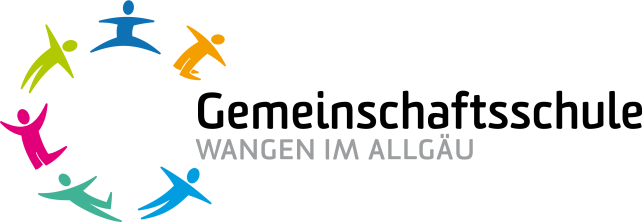                        Standort Praßberg                       Johannes-Jung-Straße 18                       88239 Wangen i. Allgäu                       Tel.: 07522-7075890                       Fax.: 07522-7075895                       sekretariat-prassberg@gms-wangen.de                       www.gms-wangen.de